Hankův dům, MKZ
nám. V. Hanky 299
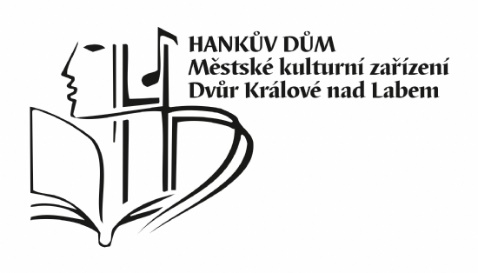 544 01 Dvůr Králové nad Labem
e-mail: kubcova@hankuv-dum.cz
ID datové schránky: 9p5kki8
tel.: 499 318 354
IČO: 13583051

Technické služby Dvůr Králové n.L.Seifertova 2936 54401 Dvůr Králové n.L.                                                                                                    Ve Dvoře Králové nad Labem  .                                                                                                          dne   8.3.2024Vyřizuje: Jana SkalickáVěc:  Objednávka  celoročníObjednáváme u Vás  výlep plakátů v roce 2024 dle zadání.Cena vč DPH  80.000,- Kč Děkujeme a jsme s pozdravem
Mgr. Jana Kubcová, MBA
ředitelka MKZ